Haridusprogrammi „Ettevõtlik kool“ üle-eestiline edulugude konkurss 2017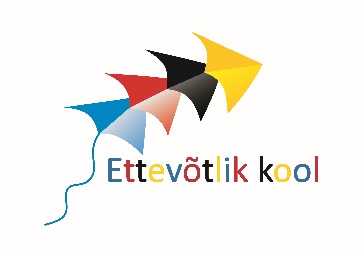 Palun täitke tabeli lahtrid võimalikult konkreetselt! Sõna „tegevus“ võtab kokku erinevad võimalikud eduloo vormid – tund, projekt jms. Lahtrite kõrval olevad kommentaarid aitavad kõik olulise kirja panna. Punasega kirjutatud tekst asendage sobiva infoga. Vormi on võimalik täita ka elektrooniliselt SIINMina, EDULOO ESITAJA NIMI, nõustun antud eduloo ja kaasa saadetud lisamaterjali avaldamisega „Ettevõtliku kooli“ koduleheküljel www.evkool.ee ja teistes kommunikatsioonikanalites.Täidetud vorm saata meiliaadressile ettevotlikkool@gmail.com  . Kirja pealkirjaks lisada MAAKOND: ÕPPEASUTUSE NIMI. Edulugu loetakse saadetuks, kui saate vastavasisulise vastuskirja.MAAKONDÕPPEASUTUSNimi:Koduleht:EDULOO ESITAJANimi:Amet:E-post:EDULOO EESTVEDAJA(d)Nimi:Amet:E-post:KLASS/VANUSERÜHM TEGEVUSE ALGUS- JA LÕPPKUUPÄEVEDULOO PEALKIRITEGEVUSE EESMÄRGID JA SEOS ÕPPETÖÖGAVaata selgitust kommentaaristTEGEVUSE LÜHIKOKKUVÕTE max 1000 tähemärki koos tühikutegaVaata selgitust kommentaaristKOOSTÖÖPARTNERID Vaata selgitust kommentaaristTEGEVUSES OSALENUD ÕPILASTE ROLLID Vaata selgitust kommentaaristTEGEVUSE TULEMUSED JA MÕJUVaata selgitust kommentaaristSOOVITUSED Vaata selgitust kommentaaristViited illustreerivale materjalile Vaata selgitust kommentaarist